Lesson 6 Homework PracticeWrite Linear EquationsWrite an equation in point-slope form and slope-intercept form for each line.	1. passes through (–5, 6), slope = 3 		2. passes through (6, –6), slope = 5	3. passes through (0, 1) and (2, 5) 		4. passes through (–5, 9) and (1, 3)	5. passes through (1, –1) and (2, 0) 		6. passes through (–3, –5), slope = 2Write the point-slope form of an equation for each line graphed.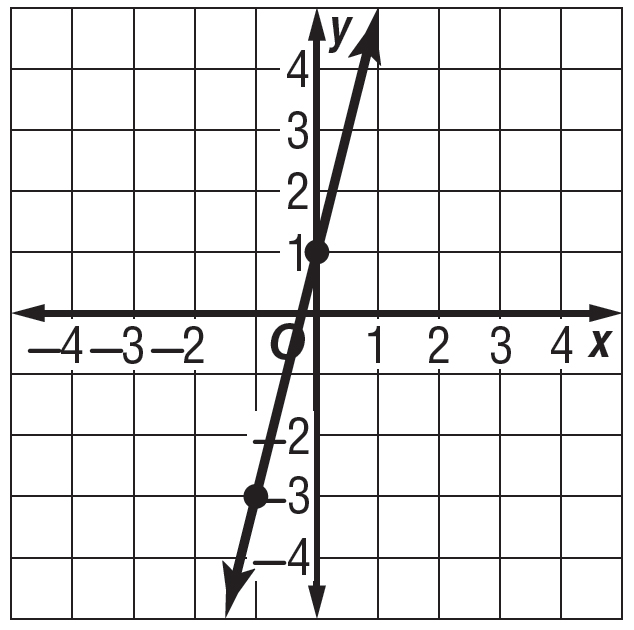 	7.						8.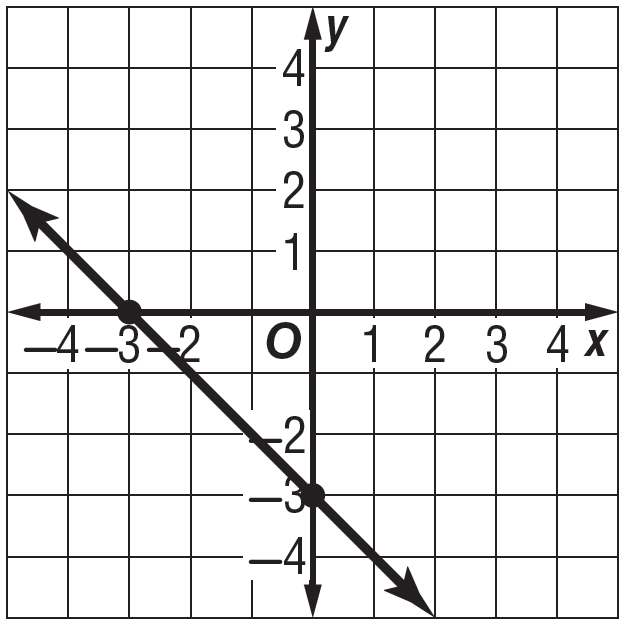 	9. TEMPERATURE The table shows the temperature at certain hours. Assuming the temperature change is linear, write an equation in point-slope form to represent the temperature y at x hour.	10. SPEED After 2 hours, a car travels 70 miles. After 2.25 hours in the same trip, the car travels 78.75 miles. Write an equation in point-slope form to represent the distance y of the car after x hours.